                                                                                                                                  Проект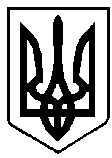                                            УКРАЇНА                         І. СавченкоВАРАСЬКА МІСЬКА РАДА                                        РІВНЕНСЬКОЇ ОБЛАСТІ                                        ВИКОНАВЧИЙ КОМІТЕТ                                            Р І Ш Е Н Н Я                        19  жовтня  2017 року                                                                             № 193Про  встановлення  тарифів на послугиз вивезення твердих побутових відходів,                                                                   що надаватимуться комунальним підприємством «Житлокомунсервіс»Кузнецовської міської ради    На виконання Закону України  «Про житлово - комунальні послуги», відповідно до постанови Кабінету Міністрів України від 26.07.2006 № 1010 «Про затвердження порядку формування тарифів на послуги з вивезення побутових відходів», керуючись пп.2 п.а ст.28 Закону України  «Про місцеве самоврядування в Україні», виконавчий комітет міської радиВ И Р І Ш И В:	1. Встановити тарифи на послуги з вивезення твердих  побутових відходів, що надаватимуться  комунальним підприємством «Житлокомунсервіс» Кузнецовської міської ради згідно з додатком.Міський  голова				                                 С. Анощенко                                   Додаток						до  рішення виконавчого комітету  					 19 жовтня 2017 року № 193ТАРИФИна  послуги з вивезення твердих побутових відходів, що надаватимуться комунальним підприємством «Житлокомунсервіс»Кузнецовської міської радиКеруючий справами                                                      Б. Бірук№ з/пНайменування комунальної послугиОдиницявиміруВартість тарифу з ПДВ, грн.Населення 52,21Бюджетні установи57,19Інші споживачі74,59